UT-4304E БАНЯ ВОДЯНАЯ ЧЕТЫРЕХМЕСТНАЯ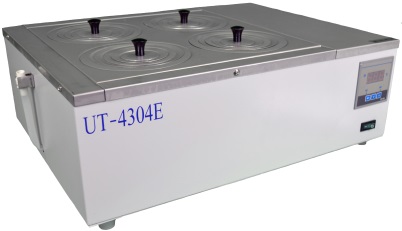 НАЗНАЧЕНИЕ: Предназначены для нагревания, выпаривания, высушивания, экстракции и других операций термической обработки проб.РОЗНИЧНАЯ ЦЕНА С НДСДОСТОИНСТВА МОДЕЛИ:• Цифровой контроллер. • Высокая точность установки и поддержания температуры теплоносителя.• Отображение на дисплее текущей температуры нагрева теплоносителя.• Наличие таймера.• Обратный отсчет времени с момента достижения заданной температуры.• Шланг для слива теплоносителя с фиксатором.• Ванна выполнена из нержавеющей стали.• Верхняя крышка полностью съемная.ТЕХНИЧЕСКИЕ ХАРАКТЕРИСТИКИ:КОМПЛЕКТ ПОСТАВКИ:• Водяная баня: 1 шт. • Шнур питания: 1 шт. • Решетка защитная: 1 шт. • Крышка с отверстиями для колб: 1 шт.• Комплект колец с отверстиями: 4 комп. • Руководство по эксплуатации, паспорт: 1 экз. Кол-во мест4Объем, л12Материал корпусасталь, покрашенная порошковой краскойМатериал ваннынержавеющая стальВнешние размеры, мм490х375х175Внутренние размеры, мм330х325х120Полезная глубина, мм90Нагрев, °Скомн. +10…+99,9Точность установки заданной температуры, ºС0,1Точность поддержания, ºС±1,0КонтроллерцифровойТаймер999 минМощность, Вт800Слив теплоносителяШланг с фиксаторомВес6,5Электропитание220 В 50/60 ГцГабариты в упаковке, мм560х480х250Вид упаковкикоробка, гофрокартон, 1 место